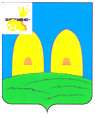 АДМИНИСТРАЦИЯГРЯЗЕНЯТСКОГО СЕЛЬСКОГО ПОСЕЛЕНИЯ                                 РОСЛАВЛЬСКОГО РАЙОНА СМОЛЕНСКОЙ ОБЛАСТИ
                               П О С Т А Н О В Л Е Н И Еот    14.11.2017 года                                                                                        № 59В соответствии с  Федеральным законом от 06.10.2003 №131-ФЗ «Об общих принципах организации местного самоуправления в Российской Федерации», постановлением главы администрации Грязенятского сельского поселения от 14.11.2017 №58 «Об утверждении Порядка формирования, разработки и утверждения муниципальных программ     Грязенятского сельского поселения Рославльского района Смоленской области» Администрация  Грязенятского сельского поселения Рославльского района Смоленской области   постановляет:         1. Утвердить прилагаемую  муниципальную программу ««Создание условий для эффективного управления      Грязенятским сельским  поселением  Рославльского  района Смоленской области на 2017-2019 годы» (далее – Программа).           2. Обнародовать настоящее постановление путем размещения на информационных стендах и официальном сайте Администрации Грязенятского сельского поселения Рославльского района Смоленской области.       3. Контроль  за исполнением настоящего постановления оставляю за собой.Глава муниципального образованияГрязенятского сельского поселенияРославльского района Смоленской области                           Г.И.МамонтовПриложениек постановлению Администрации Грязенятского сельского поселения Рославльского района Смоленской области  от  14.11.2017 № 59 МУНИЦИПАЛЬНАЯ ПРОГРАММА«Создание условий для эффективного управления    Грязенятским сельским поселением Рославльского района Смоленской области на 2017-2019 годы»2017г.                                           ПАСПОРТ        муниципальной программы Грязенятского сельского поселения                           Рославльского района Смоленской области    «Создание условий для эффективного управления  Грязенятским     сельским  поселением  Рославльского района Смоленской области                                        на 2017-2019 годы»Раздел 1. Обеспечение деятельности администрации Грязенятского сельского поселения Рославльского района Смоленской области.1.1. Анализ текущей ситуации в сфере реализации Программы      Основной целью административной реформы проводимой в Российской Федерации  на местном уровне, является преодоление разрыва между состоянием муниципального управления и существующим социально-экономическим потенциалом сельского поселения путем кардинального повышения эффективности и результативности работы органов местного самоуправления.  Основная  стратегическая цель: создание условий для повышения уровня и качества жизни граждан на основе устойчивого экономического роста и укрепления социальной инфраструктуры сельского поселения. Для этого необходимо создание благоприятного, инвестиционного и предпринимательского климата, увеличение доходной части  бюджета сельского поселения, сокращение уровня бедности населения, концентрация финансовых и организационных ресурсов на реализацию избранных приоритетов социально-экономического развития района, формирование благоприятного социального климата для деятельности и здорового образа жизни населения, обеспечение бесперебойной работы жилищно-коммунального хозяйства, создание благоприятных условий развития сельского хозяйства, транспортной инфраструктуры.       За реализацию этих задач в первую очередь отвечают органы местного самоуправления.В соответствии с Уставом Грязенятского сельского поселения Рославльского района Смоленской области (далее - Грязенятского сельского поселения), принятый решением Совета депутатов Грязенятского сельского поселения от 31.10.2005 № 7, структуру органов местного самоуправления поселения составляют:– Совет депутатов Грязенятского сельского поселения – представительный орган муниципального образования;– Администрация Грязенятского сельского поселения (далее – администрация поселения) – исполнительно-распорядительный орган муниципального образования.Совет Депутатов Грязенятского сельского поселения состоит из 7 депутатов, избираемых на муниципальных выборах на основе всеобщего равного и прямого избирательного права при тайном голосовании.Администрацию   поселения возглавляет на принципах единоначалия Глава муниципального образования Грязенятского сельского поселения Рославльского района Смоленской области (далее - Глава муниципального образования поселения), избранный на должность из состава депутатов.  Срок полномочий Главы муниципального образования поселения – 5 лет. Администрация сельского поселения формируется Главой муниципального образования поселения на основе структуры администрации поселения, утвержденной Советом депутатов Грязенятского сельского поселения по представлению Главы муниципального образования поселения.В настоящее время перед органами местного самоуправления стоит задача обеспечения устойчивого развития и совершенствования местного самоуправления, направленного на эффективное решение вопросов местного значения, реализацию переданных органам местного самоуправления отдельных государственных полномочий, оказание помощи населению в осуществлении собственных инициатив по вопросам местного значения. Развитие сельского поселения, управление им может быть эффективным только в том случае, если имеется заинтересованность населения в общественно значимых вопросах, их решении.Решение вопросов местного значения осуществляется Администрацией Грязенятского сельского поселения (исполнительно-распорядительного органа местного самоуправления) в рамках полномочий, определенных Уставом Грязенятского сельского поселения, утвержденным решением Совета депутатов Грязенятского сельского поселения от 31.10.2005 № 7.Проводимое в настоящее время реформирование системы управления ориентировано на повышение эффективности и качества деятельности органов местного самоуправления.Взаимодействие органов местного самоуправления и граждан в процессе реализации административных функций не в полной степени соответствует требованиям проводимой административной реформы, поэтому одним из приоритетных направлений деятельности органов местного самоуправления является обеспечение реализации прав граждан, проживающих на территории сельского поселения, в осуществлении местного самоуправления.В настоящее время особое внимание администрация сельского поселения уделяет вопросам открытости и гласности в своей деятельности, обеспечению свободного доступа граждан к информации в различных сферах жизнеобеспечения.В рамках данного направления Администрацией Грязенятского сельского поселения за 2016 год подготовлено, размещено на официальном сайте администрации Грязенятского сельского поселения Рославльского  района Смоленской области  более 55 информационных разъяснительных материалов,  сообщений, НПА.Обращение граждан в администрацию Грязенятского сельского поселения – важное средство осуществления и охраны прав личности, укрепление связи должностных лиц с населением, существенный источник информации. Являясь одной из форм участия граждан в осуществлении местного самоуправления, они способствуют усилению контроля населения за деятельностью администрации сельского поселения (исполнительно-распорядительного органа местного самоуправления).Все поступающие обращения рассматриваются в сроки, установленные законодательством Российской Федерации.Увеличившийся поток граждан с обращениями повышает требовательность к профессионализму, качеству и общему уровню ведения личного приема специалистами администрации муниципального района.Одним из основных условий развития муниципальной службы в администрации Грязенятского сельского поселения является повышение профессионализма, которое тесно взаимосвязано с решением задачи по созданию и эффективному применению системы непрерывного профессионального развития муниципальных служащих.В целом продолжает сохраняться проблема соответствия муниципальных служащих установленным законодательством квалификационным требованиям к замещаемым ими должностям муниципальной службы, в том числе к уровню профессионального образования.2. Управление муниципальными финансами администрации Грязенятского сельского поселения.Одним из основных условий достижения стратегических целей социально-экономического развития Грязенятского сельского поселения является грамотное проведение финансовой, бюджетной и налоговой политики, направленной на обеспечение необходимого уровня доходов местного бюджета, мобилизацию дополнительных финансовых ресурсов в целях полного и своевременного исполнения расходных обязательств местного бюджета.Финансово-бюджетная система в Грязенятском  сельском поселении характеризуется низким уровнем автономности, развивается в условиях непрерывно меняющегося федерального законодательства,  что приводит к неустойчивости системы и невозможности осуществления достоверных среднесрочных и долгосрочных финансовых прогнозов.  	Современная система управления муниципальными финансами  в  Грязенятском сельском поселении сложилась в результате серьёзной работы по совершенствованию бюджетного процесса, обеспечению прозрачности финансово-бюджетной системы, внедрению новых технологий в формирование и исполнение бюджета в ходе реализации основных направлений бюджетной и налоговой политики сельского поселения, которые разрабатываются в соответствии с Бюджетным кодексом Российской Федерации и Положением о бюджетном процессе в Грязенятским сельском поселении.Несмотря на проведенную работу по реформированию бюджетной сферы, сохранился ряд существенных недостатков и нерешенных проблем:- не все инструменты, влияющие на качественное улучшение управления муниципальными финансами, работают в полную силу (недостаточно используется реестр расходных обязательств, формальными остаются доклады о результатах и основных направлениях деятельности субъектов бюджетного планирования, подходы к расчетам потребностей в бюджетных ассигнованиях на выполнение муниципальных заданий и др.); - не созданы достаточные условия для мотивации органов местного самоуправления к повышению эффективности бюджетных расходов и деятельности в целом;  - планирование капитальных и текущих расходов методологически не было взаимоувязано;  -  нуждается в дальнейшем реформировании система муниципального финансового контроля, с перемещением вектора контроля с расходования финансовых ресурсов на контроль «результатов деятельности».Преодоление существующих проблем будет осуществляться в полном соответствии с муниципальными документами стратегического планирования: стратегией социально-экономического развития в Грязенятским сельском поселении. Данными документами утверждены приоритетные направления социально-экономического развития Грязенятского сельского поселения.Изложенные проблемы имеют комплексный характер, требуют системного решения, что определяет целесообразность использования программно-целевого метода в рамках муниципальной программы.Программа направлена на создание условий для обеспечения эффективного муниципального управления, в том числе:– создание организационной, документационной, информационной, финансовой, правовой, материально-технической базы для стабильной работы администрации Грязенятского сельского поселения;– развитие администрации Грязенятского сельского поселения;– развитие муниципальной службы.3.Цели и ожидаемые результаты реализации программы Целями Программы являются:Обеспечение деятельности администрации Грязенятского сельского поселения, повышение их эффективности и результативности;Обеспечение долгосрочной сбалансированности и устойчивости бюджета Грязенятского сельского поселения, создание условий для повышения качества управления муниципальными финансами;Обеспечение выполнения расходных обязательств администрации Грязенятского сельского поселения и создание условий для их оптимизации;Создание условий для повышения эффективности использования бюджетных ресурсов и качества финансового менеджмента организаций сектора муниципального  управлении;Обеспечение своевременного контроля в финансово-бюджетной сфере;Исполнение полномочий по решению вопросов местного значения в соответствии с федеральными законами, законами Смоленской области и муниципальными правовыми актами. Исполнение отдельных государственных полномочий, переданных федеральными законами и законами Смоленской области; Развитие муниципальной службы администрации Грязенятского сельского поселения; Организация проведения иных мероприятий в области муниципального управления.Муниципальная программа будет способствовать выходу системы управления Грязенятского сельского поселения на более высокий качественный уровень, что позволит сделать более эффективным механизм муниципального управления во всех сферах деятельности администрации муниципального района. 4.Перечень программных мероприятий муниципальной программыОбъемы финансирования мероприятий Программы приведены в приложении к Программе.                                             Приложение 1   к  муниципальной  программе«Создание условий для эффективного управления в   Грязенятским сельском поселении Рославльского района Смоленской области  на 2017-2019 годы» Программные мероприятия по обеспечению реализации полномочий органов местного самоуправления Грязенятского сельского поселения Рославльского района Смоленской области»Об утверждении  муниципальной программы «Создание условий для эффективного управления   Грязенятским сельским поселением  Рославльского района Смоленской области  на 2017-2019 годы»Ответственные исполнители  подпрограмм муниципальной программыАдминистрация Грязенятского сельского поселения Рославльского района Смоленской областиИсполнители основных мероприятийАдминистрация Грязенятского сельского поселения Рославльского района Смоленской областиНаименование подпрограмм муниципальной программыОбеспечивающая подпрограмма «Обеспечение деятельности администрации Грязенятского сельского поселения Рославльского района Смоленской области»Управление муниципальными финансамиадминистрации Грязенятского сельского поселения Рославльского района Смоленской области;Цель муниципальной программыОбеспечение деятельности администрации Грязенятского сельского поселения Рославльского района Смоленской области, повышение их эффективности и результативности;Обеспечение долгосрочной сбалансированности и устойчивости бюджета Грязенятского сельского поселения Рославльского района Смоленской области, создание условий для повышения качества управления муниципальными финансами;Обеспечение выполнения расходных обязательств Грязенятского сельского поселения Рославльского района Смоленской области и создание условий для их оптимизации;Создание условий для повышения эффективности использования бюджетных ресурсов и качества финансового менеджмента организаций сектора муниципального  управлении;Обеспечение своевременного контроля в финансово-бюджетной сфере;Исполнение полномочий по решению вопросов местного значения в соответствии с федеральными законами, законами Смоленской области и муниципальными правовыми актами. Исполнение отдельных государственных полномочий, переданных федеральными законами и законами Смоленской области;Развитие муниципальной службы администрации   Грязенятского сельского поселения Рославльского района Смоленской области;Организация проведения иных мероприятий в области муниципального управления.Целевые показатели реализации муниципальной программы1. Количество обращений граждан в администрацию Грязенятского сельского поселения Рославльского района Смоленской области, рассмотренных с нарушением сроков, установленных действующим законодательством;2.Увеличение общего объема расходов бюджета Грязенятского сельского поселения  Рославльского района Смоленской области в расчете на одного жителя поселения;3. Соответствие муниципальных правовых актов действующему законодательству по результатам проверки контрольно-надзорных органов;4.Количество граждан, муниципальных служащих, включенных в кадровый резерв;5.Доля дефицита в доходах местного бюджета без учета финансовой помощи;6.Уровень финансовой зависимости бюджета;7.Уровень расходов на обслуживание муниципального долга;8.Увеличение расходов бюджета сельского поселения на содержание работников администрации поселения в расчете на одного жителя сельского поселения;Сроки (этапы) реализации муниципальной программы2017 – 2019 годыОбъемы ассигнований муниципальной программы (по годам реализации и в разрезе источников финансирования)Общий объем финансирования Программы составляет в 2017 – 2019 годах –   4561867 рублей - средства местного бюджета, в том числе по годам:2017 –  562189    руб.2018 –    797407  руб.2019 –    268800 руб.Объемы средств местного  бюджета для финансирования Программы носят прогнозный характер и подлежат ежегодной корректировке.Ожидаемые конечные результаты программыМуниципальная программа будет способствовать выходу системы управления сельского поселения на более высокий качественный уровень, что позволит сделать более эффективным механизм муниципального управления во всех сферах деятельности администрации сельского поселения.№ п/пНаименование мероприятий подпрограммыИсточник финансированияИсточник финансированияОбъемы финансирования, в тыс. рублейОбъемы финансирования, в тыс. рублейОбъемы финансирования, в тыс. рублейОбъемы финансирования, в тыс. рублейОбъемы финансирования, в тыс. рублей№ п/пНаименование мероприятий подпрограммыИсточник финансированияИсточник финансирования201720182018201820191233566671.Расходы на выплаты персоналу в целях обеспечения выполнения функций муниципальными органами, казенными учреждениями, органами управления государственными внебюджетными фондамиБюджетпоселенияБюджетпоселения1.1Расходы на выплаты персоналу муниципальных органовБюджет поселенияБюджет поселения2.Выполнение переданных полномочий  поселенияБюджет поселенияБюджет поселения2.1Межбюджетный трансферт муниципальному району на  исполнение  полномочий  по осуществлению финансового контроляБюджет поселенияБюджет поселения2.2Межбюджетный трансферт муниципальному району на  исполнение  полномочий  контрольно-ревизионной комиссии по осуществлению внешнего муниципального контроля поселения.Бюджет поселенияБюджет поселения2.3Межбюджетный трансферт муниципальному району  на осуществление части полномочий органов местного самоуправленияБюджет поселенияБюджет поселения3.Закупка товаров, работ и услуг для муниципальных нуждБюджет поселенияБюджет поселения3.1 Закупка товаров, работ, услуг в сфере информационно-коммуникационных технологийБюджет поселенияБюджет поселения3.2Иные закупки товаров, работ и услуг для обеспечения  муниципальных нуждБюджет поселенияБюджет поселения4    Пенсионное обеспечениеБюджет поселенияБюджет поселения4.1 Иные пенсии, социальные доплаты к пенсиямБюджет поселенияБюджет поселения5Иные бюджетные ассигнованияБюджет поселенияБюджет поселения5.1Уплата налогов, сборов и иных платежейБюджет поселенияБюджет поселения6 Другие общегосударственные вопросыБюджет поселенияБюджет поселения6.1 Членские взносы в Совет муниципальных образований Рославльского района Смоленской областиБюджет поселенияБюджет поселенияИтого:Итого:Итого: